New Language Leader (Intermediate) CoursebookTo-do list (список завдань): номер вправ для виконання над фото.                             Вправа 2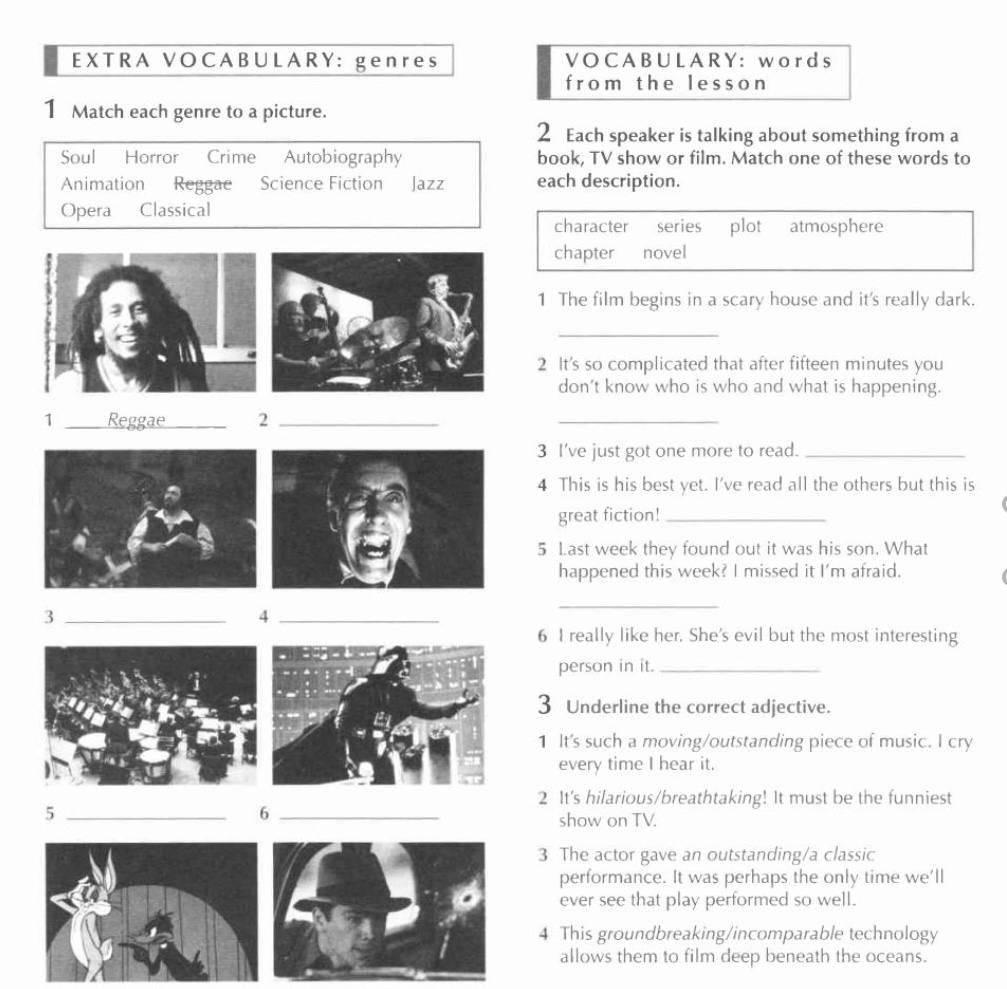 Вправа  1, 2, 3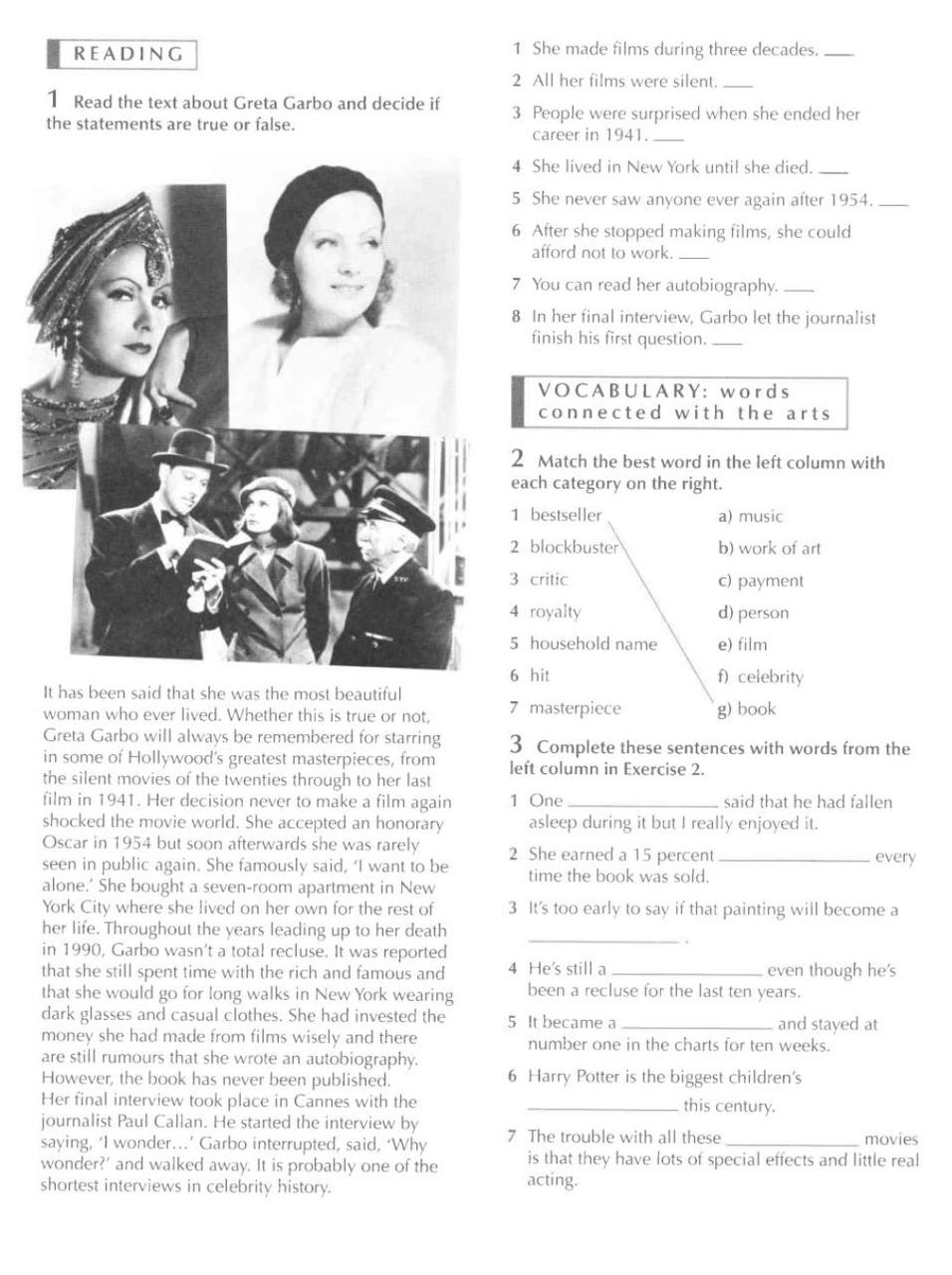 Вправа 4, 5, 7 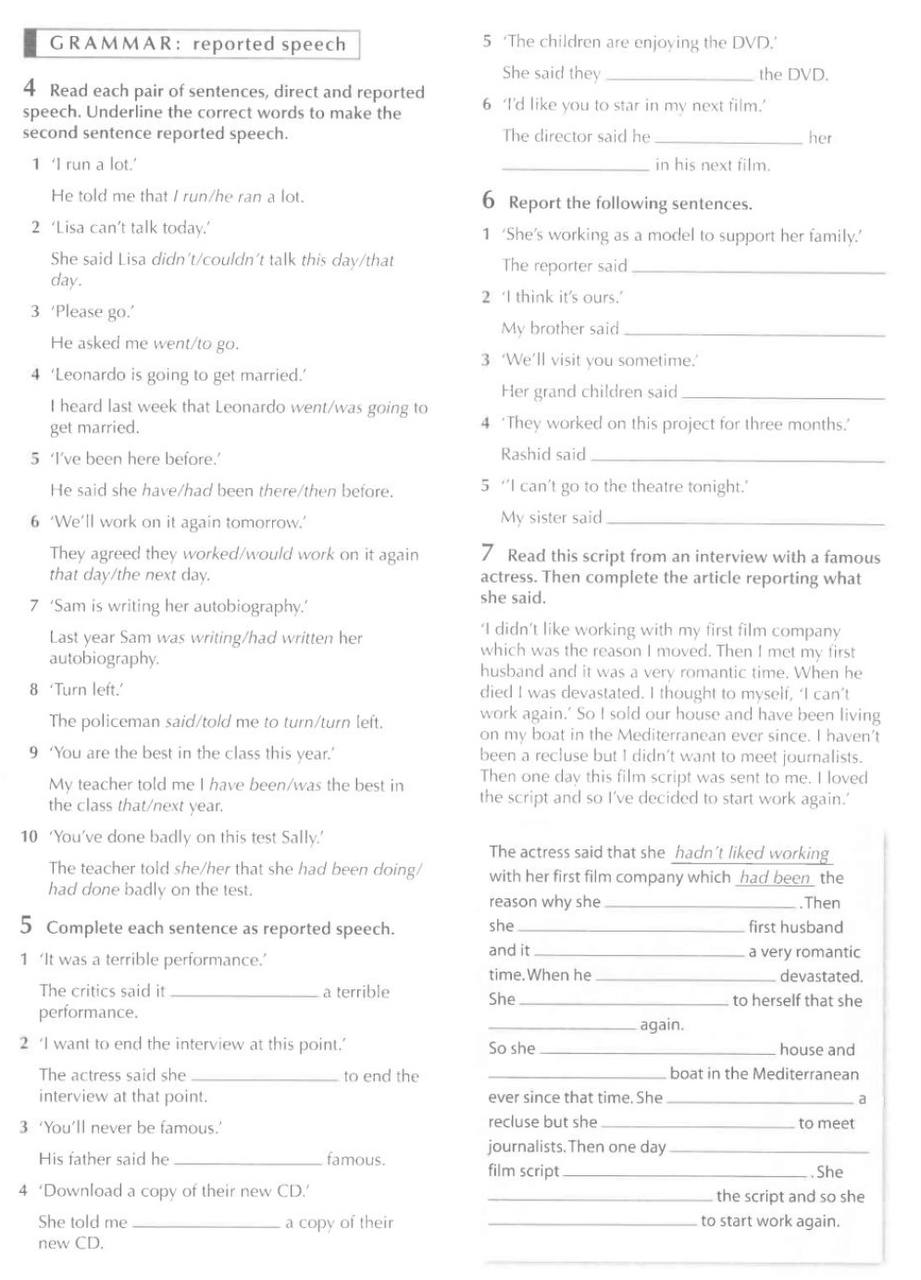 Вправа 3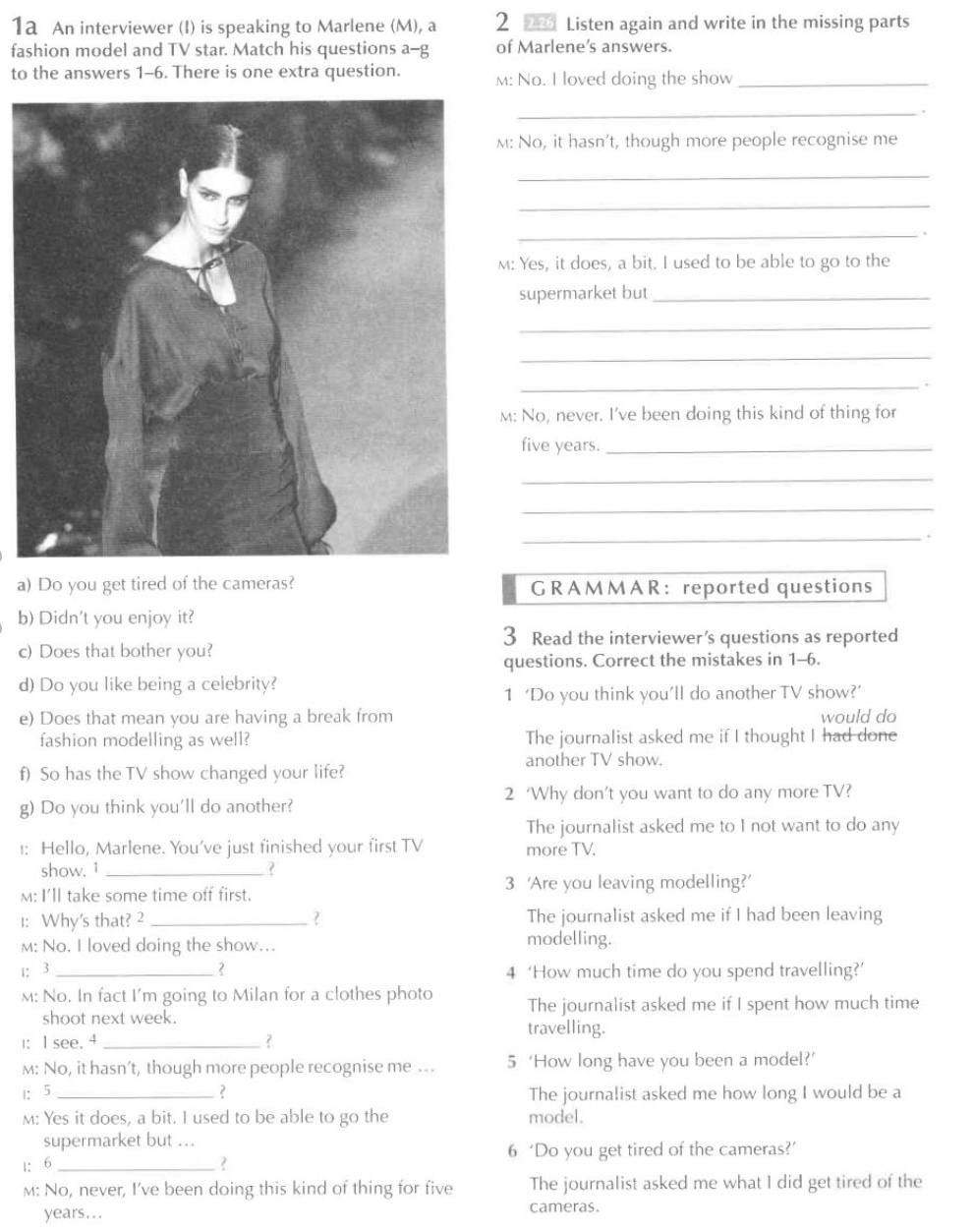 Вправа 4, 5, 6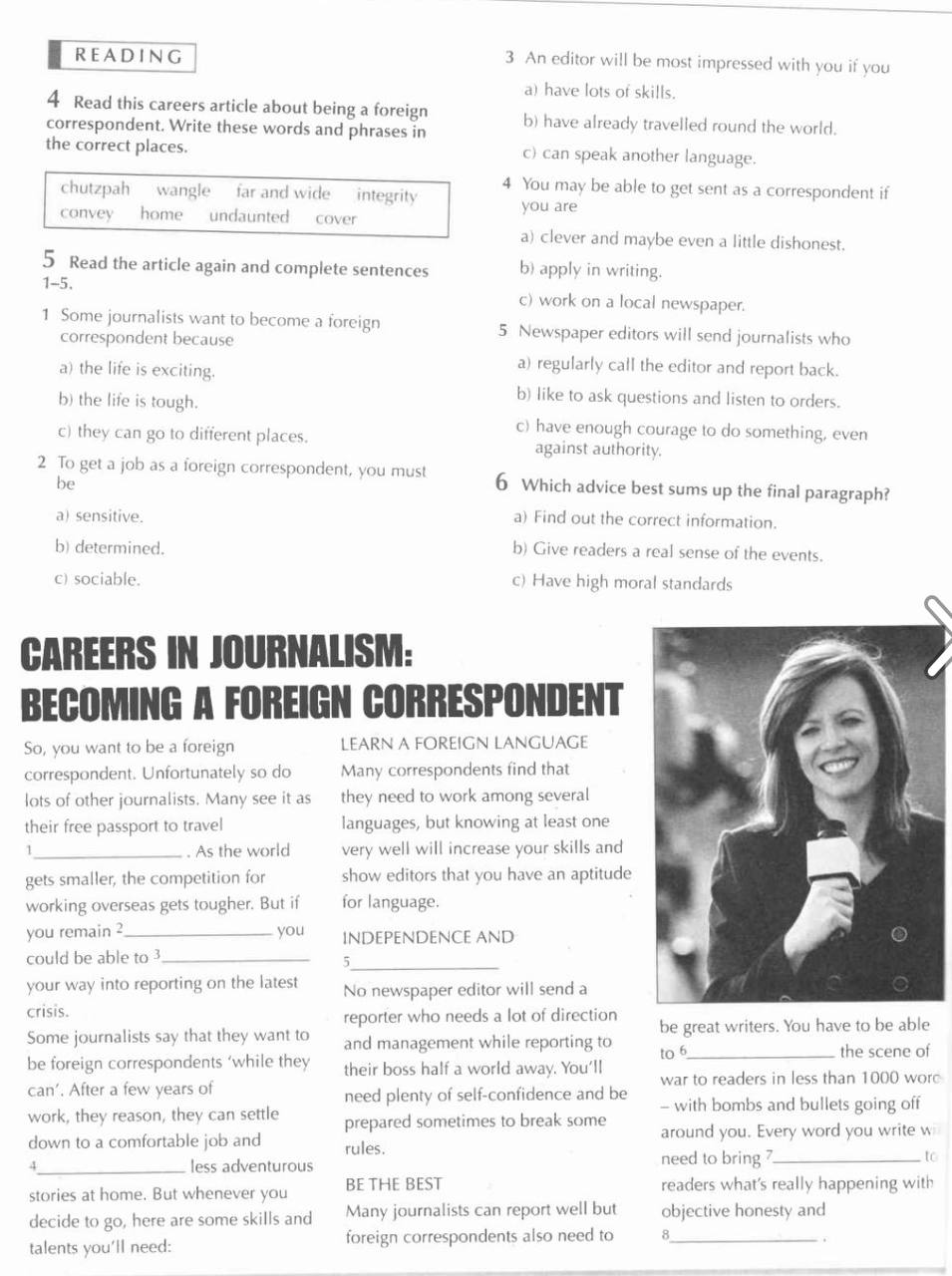 